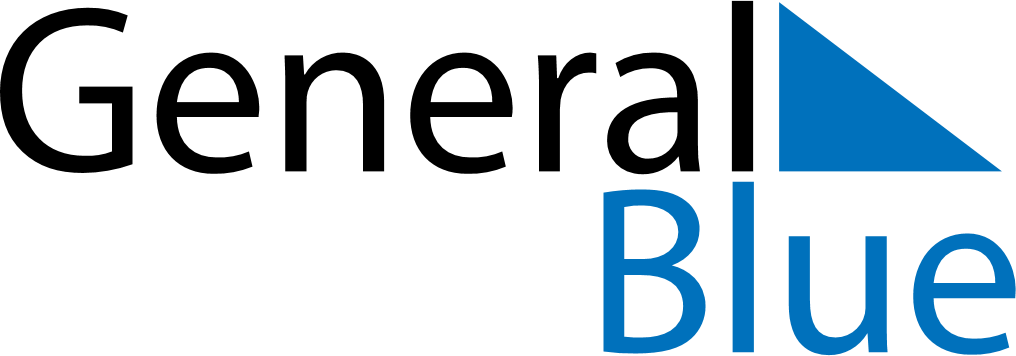 January 2021January 2021January 2021January 2021SwedenSwedenSwedenSundayMondayTuesdayWednesdayThursdayFridayFridaySaturday112New Year’s DayNew Year’s Day34567889TrettondagsaftonEpiphany1011121314151516Tjugondag Knut1718192021222223242526272829293031